LIFESPAN REPRESENTATIVE BULLETIN NOTES, OCTOBER 2022																																										Oct 1, 2	Right to Life-LIFESPAN	Life Chain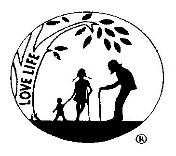 Our most precious gift from God, human life, has never been in so much jeopardy as it is today.  Please join with in with one of many chains in our area and stand up for Life!  																																													Oct 8, 9    Right to Life-LIFESPAN    Celebrate Life Dinner!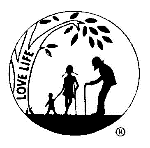 Please join us on October 11th for our annual Celebrate Life Dinner.  Dinner, silent auction and 
Steve Ertelt from Lifenews.com.  Also updates on the effort to defeat the “anything goes” abortion amendment.  San Marino Club in Troy. Doors open at 5:30pm with silent auction and dinner to follow.  For more information, please call the LIFESPAN office, 248-816=1546.			Oct 15, 16	Right to Life-LIFESPAN	No on 3Proposal 3 on the November ballot seeks to turn Michigan into an “anything goes” abortion state. No parental guidance, no time limit-abortions-permitted up to birth, partial birth abortions ok, need not be performed by a medical doctor, no standards of cleanliness for abortion clinics, no protection for mother or baby.  Please call the LIFESPAN office for more information.  No on 3!  248-816-1546.			Oct 22,23	Right to Life-LIFESPAN	Cider WalkSaturday, October 22, 2022, from 1-3pm You can register at St. Rafka Maronite Catholic Church, 32765 Lyndon St., Livonia, MI 48154.   Michigan faces a life-or-death decision on Election Day in 2022. What better way to give public witness to the sanctity of life than the CIDER Walk? The walk begins at St. Rafka, passes the Planned Parenthood facility & Livonia Civic Center near Farmington & 5 Mile, then returns to St. Rafka for cider, doughnuts, & camaraderie.  For more information, please call the Wayne West office of LIFESPAN,
 734-422-6230.			Oct 29.30	Right to Life-LIFESPAN	No on 3We have just under two weeks to provide protection to God’s most precious gift—the gift of Life.  If Proposal 3 passes, women and children will have absolutely no protection from abortion.  This is not an issue of so called “reproductive rights” but rather an issue of Human Rights.  Everyone has a right not to be killed at the discretion of someone else. Vote NO on Proposal 3.  There are better solutions to human problems than destroying human life.  We are each made in the image and likeness of our Creator and are meant to protect His gifts.  